Apprentice Football Coach at First Kick Football – Christopher GannerThe coaching department requires a sports coaching apprentice who will assist with the delivery of sports and physical activities to children and young people.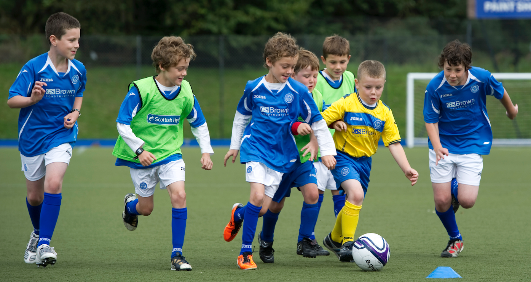 This apprenticeship requires you to apply through the employer's website.Closing date: 24 Jan 2020Apprenticeship summaryWeekly wage - £136.50 Apprentices are paid for their normal working hours and training that's part of their apprenticeship (usually one day per week).Minimum Wage RatesWorking week - Monday to Friday 35 hours per week including day-release in college.Expected duration - 15 monthsApprenticeship level - Intermediate Level 2 (GCSE) Reference number - VAC001515461Vacancy DescriptionThe apprentice coach will primarily work in the evenings on our football courses assisting in the delivery of fun based coaching sessions to primary school children and assist in delivering a variety of sports and physical activities on our holiday clubs in the school holidaysThe coach may also be required to assist in the delivery of sport and physical activities to children and young people, both in school curriculum time following the PE National Curriculum and/or set programs of study and also deliver a range of OSHL, (Out of School Hours Learning) extracurricular activities before school, at lunch times, after schoolCoaching Experience is not essential as all training will be provided. We are looking for candidates who are enthusiastic and motivated to learnRequirements and prospectsDesired skillsMust be reliable with strong time management skillsGood communication skillsPersonal qualitiesSelf-motivated, passion for sports coaching and inspiring young people through engagement and participation in physical activity and sportInteractive and confidentDesired qualificationsMust attend initial assessment session at Creative Sport & Leisure - Unit 27, Buckshaw Village, PR7 7JNGrade A* - C/4-9 in GCSE, or equivalent, maths and EnglishFuture prospectsSuccessful applicants will be fast tracked to be active members of the coaching team within a 1 year training periodThings to considerSuccessful candidates will undergo constant ‘in-house’ training, personal development and will be expected to attend additional external training in order to enhance their skills used within their job. Applicants will be asked to attend a 3 stage formal interview process to include telephone, formal interview and delivery of a practical activity/session to a group of primary aged childrenWorking hours include: Weekends, early mornings, late eveningsYou will need to have either your own transport or be willing to work towards a driving licenceAbout the employerFirst Kick have been successfully running as a sports coaching organisation since 2012. Our mission is to get children more active through specifically designed sports and activity programmes. Not only do we offer physical benefits in our programmes but also focus on the social and emotional wellbeing of each child.First Kick offer nursery and school programmes along with out of school programmes which include football classes, dance & gymnastics classes, holiday clubs, parties and more.Employer - Christopher Ganner		Address - 9a Hennel Lane, Preston, PR5 4LATraining provider - Creative Sport & Leisure Limited – Applications are being processed by Creative Sport & Leisure LimitedContact - Neil Williams 01772623632 neil.williams@creativesportleisure.co.ukLevel 2 Community Activator Coach StandardFunctional Skills maths, English and ICT if requiredApprenticeship standard - Community Activator Coach - Level 2 (GCSE) 